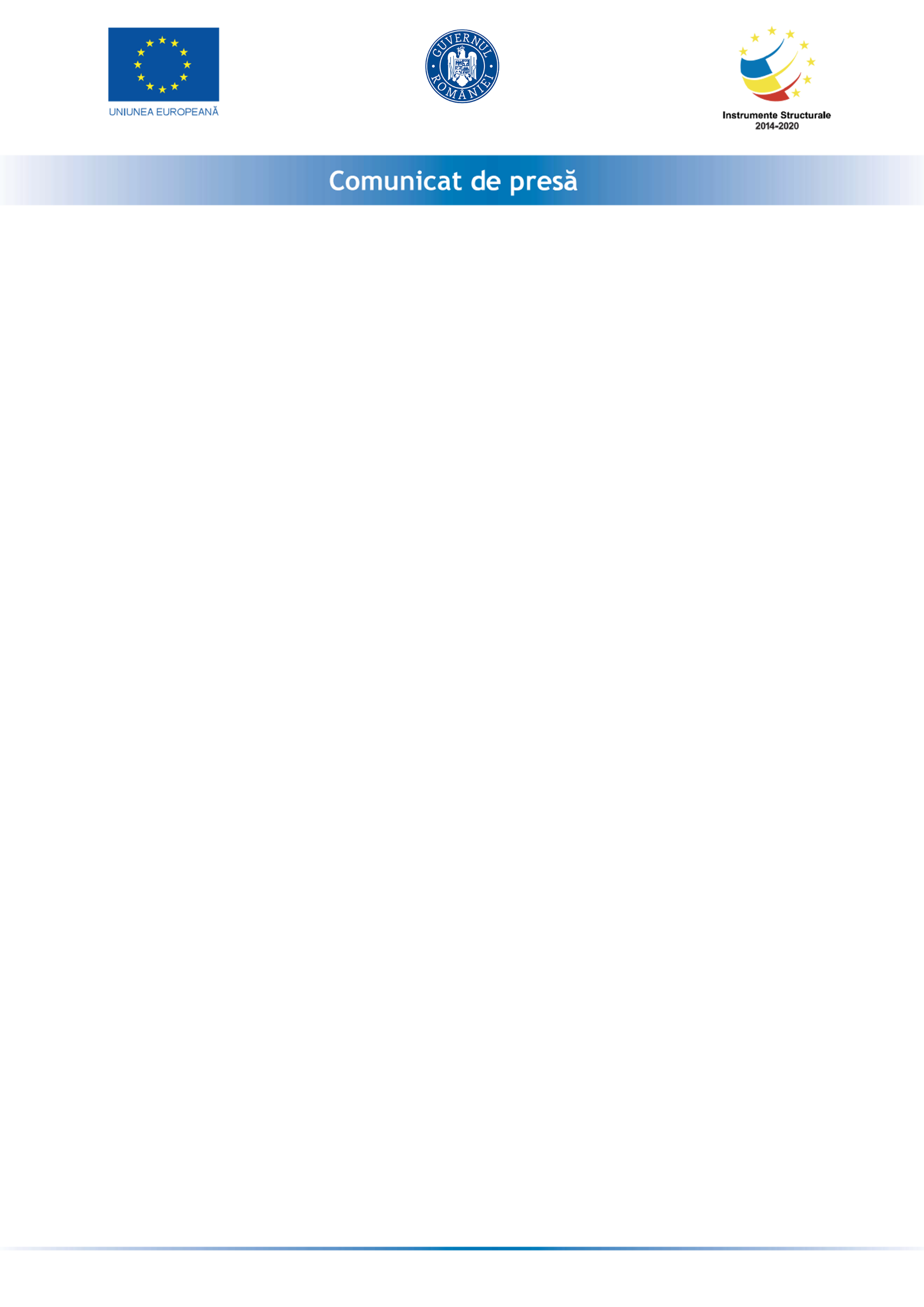 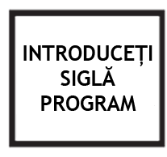 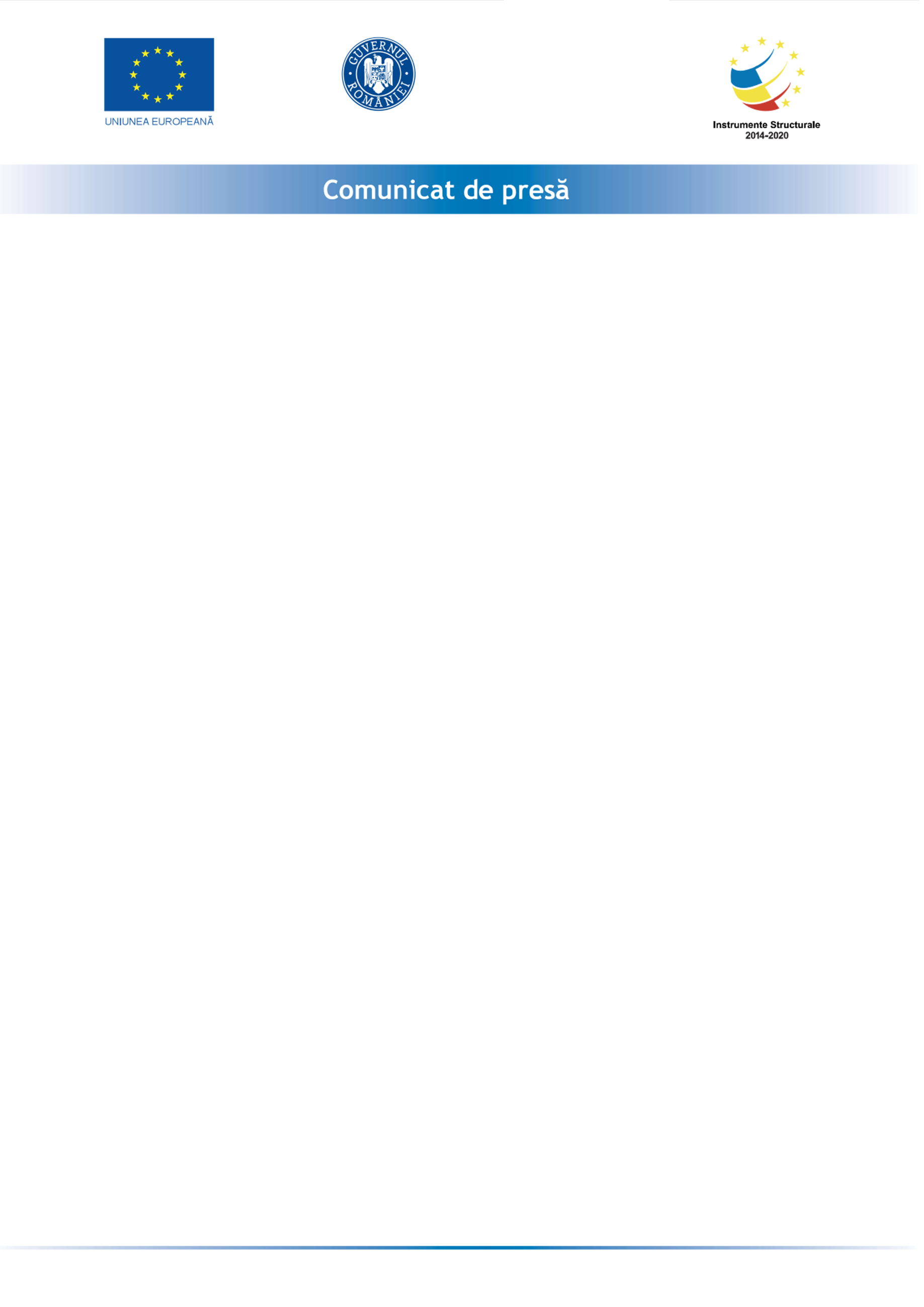 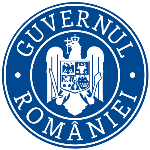 BAREMPIRE SRL anunta incetarea proiectului cu titlul ” Granturi capital de lucru pentru BAREMPIRE SRL ” proiect nr RUE 22189  înscris în cadrul Măsurii ”Granturi pentru capital de lucru”, instituită prin OUG nr 130/2020.Proiectul se derulează pe o perioada de maxim 12 luni, începând cu data semnării contractului de finanțare cu Ministerul Economiei, Energiei si Mediului de Afaceri/ AIMMAIPE , respectiv 12.04.2022 . Obiectivul proiectului îl reprezintă sprijinirea BAREMPIRE SRL.Proiectul are printre principalele rezultate, următoarele: -menținerea activității pe o perioada de minim 6 luni,-menținerea/suplimentarea numărului locurilor de munca față de data depunerii cererii, pe o perioadă de minimum 6 luni, la data acordării granturilorValoarea proiectului este de 200286.4725 (valoarea totala) din care 174162.15   lei grant si 26124.3225  lei cofinanțare.Proiect cofinanțat din Fondul  prin Programul Persoană de contact:Adresa: Cluj Napoca, Str RADU STANCA, nr. 8 , judet ClujReprezentant legal: NORBERT ISTVAN VIG       E-mail: vignorby@gmail.comTelefon: 0720222100